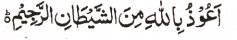 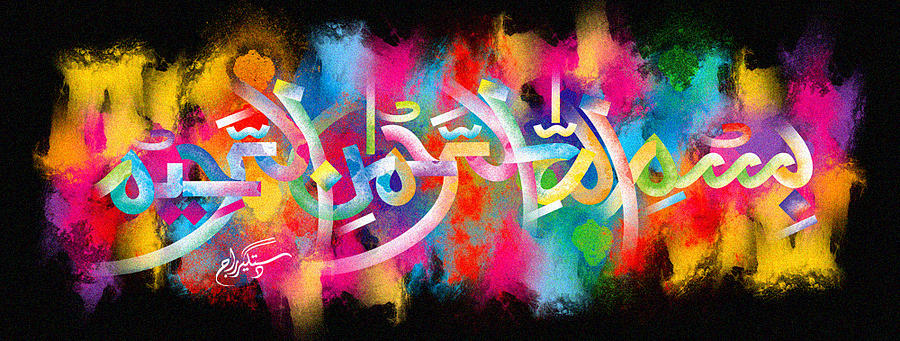 Spilt Cream on my Kitchen Worktop Naturally Forming The Name of Allah 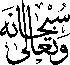 The Exclusive Islamic Miracle Photographs of Dr Umar Elahi AzamThursday 17th December 2015Manchester, UKIntroductionThe Name of Allah  was naturally made by the spilt cream on the kitchen worktop of my Yarburgh Street, Manchester UK lodgings. 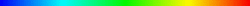 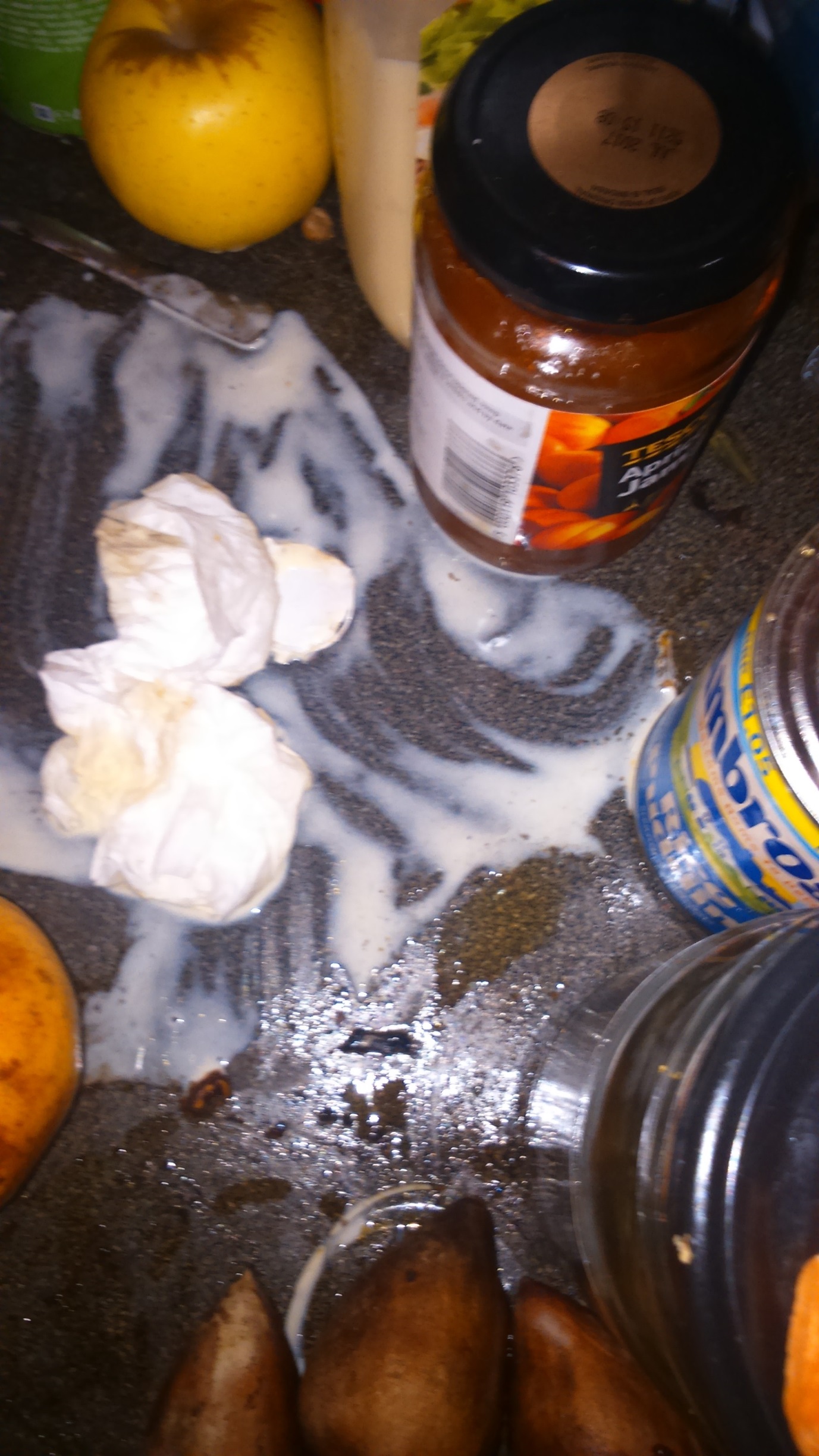 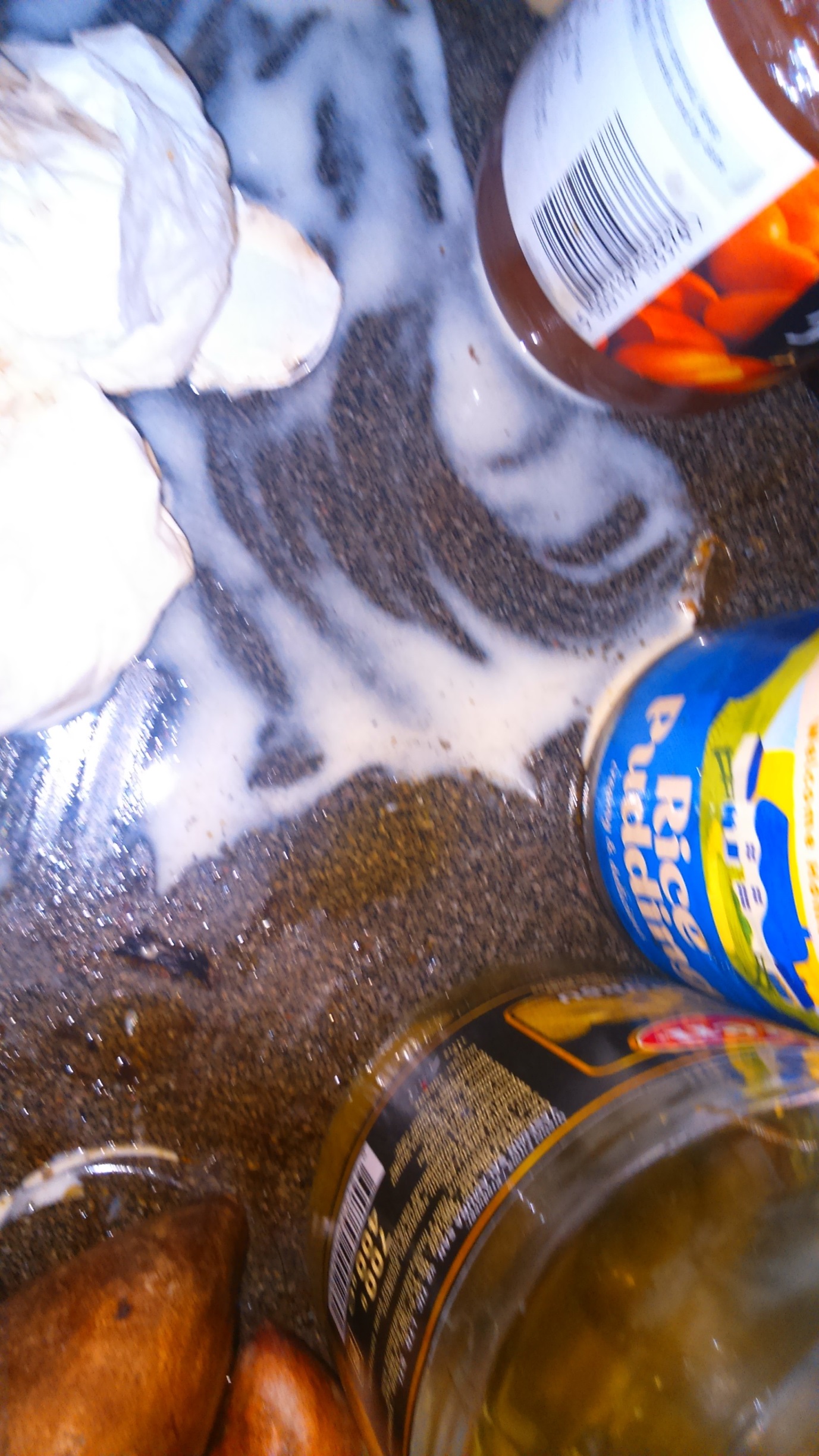 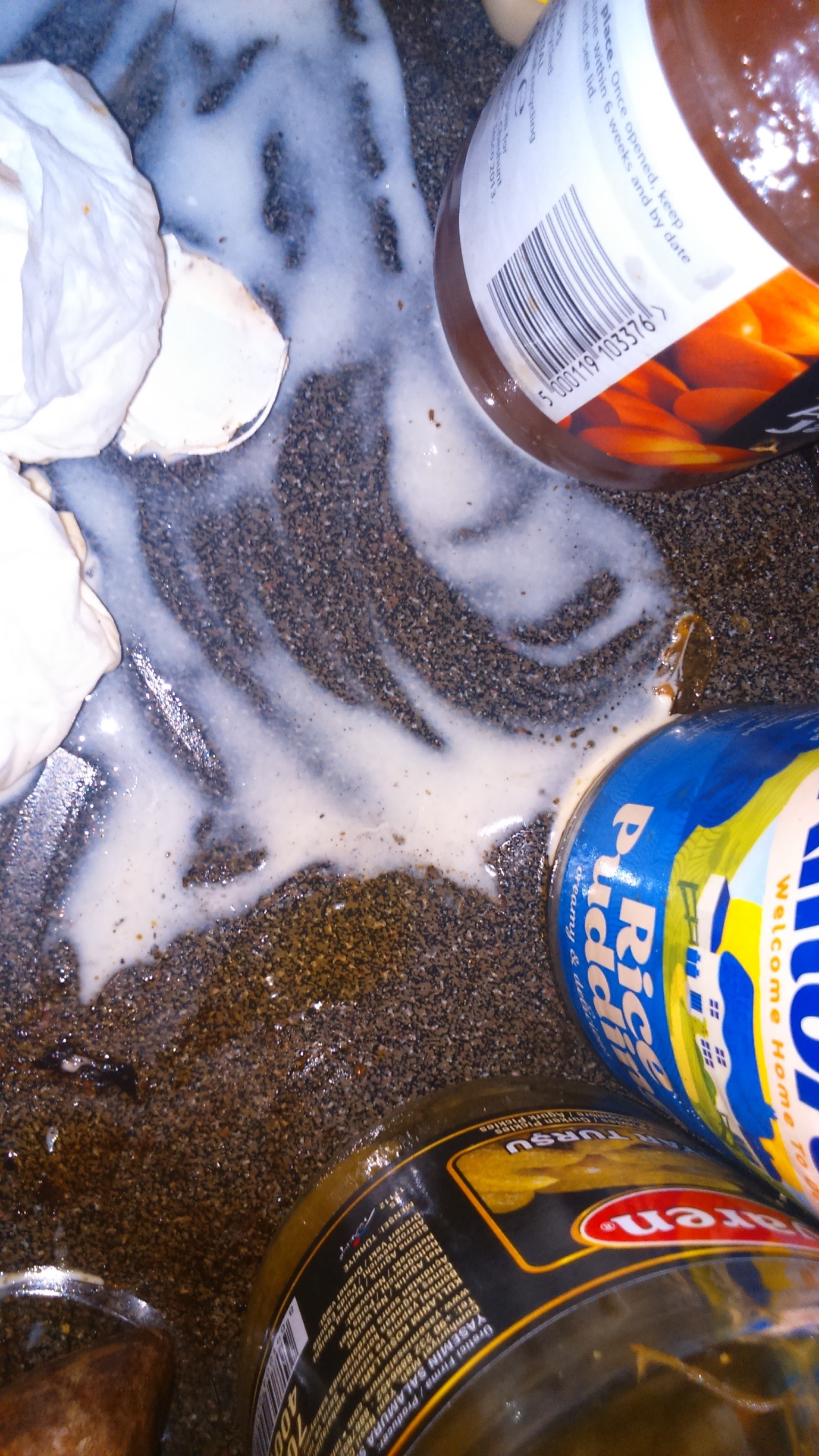 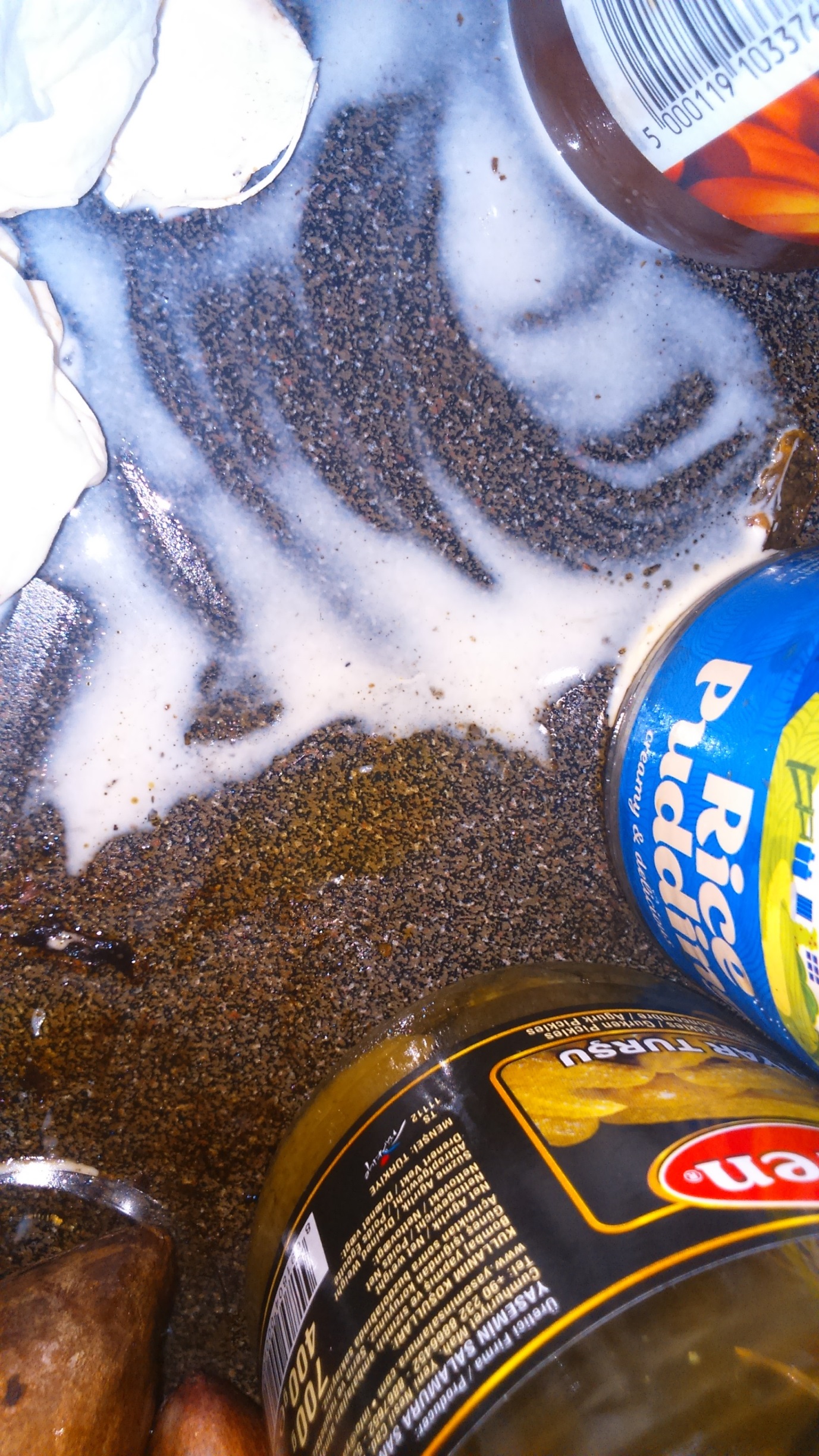 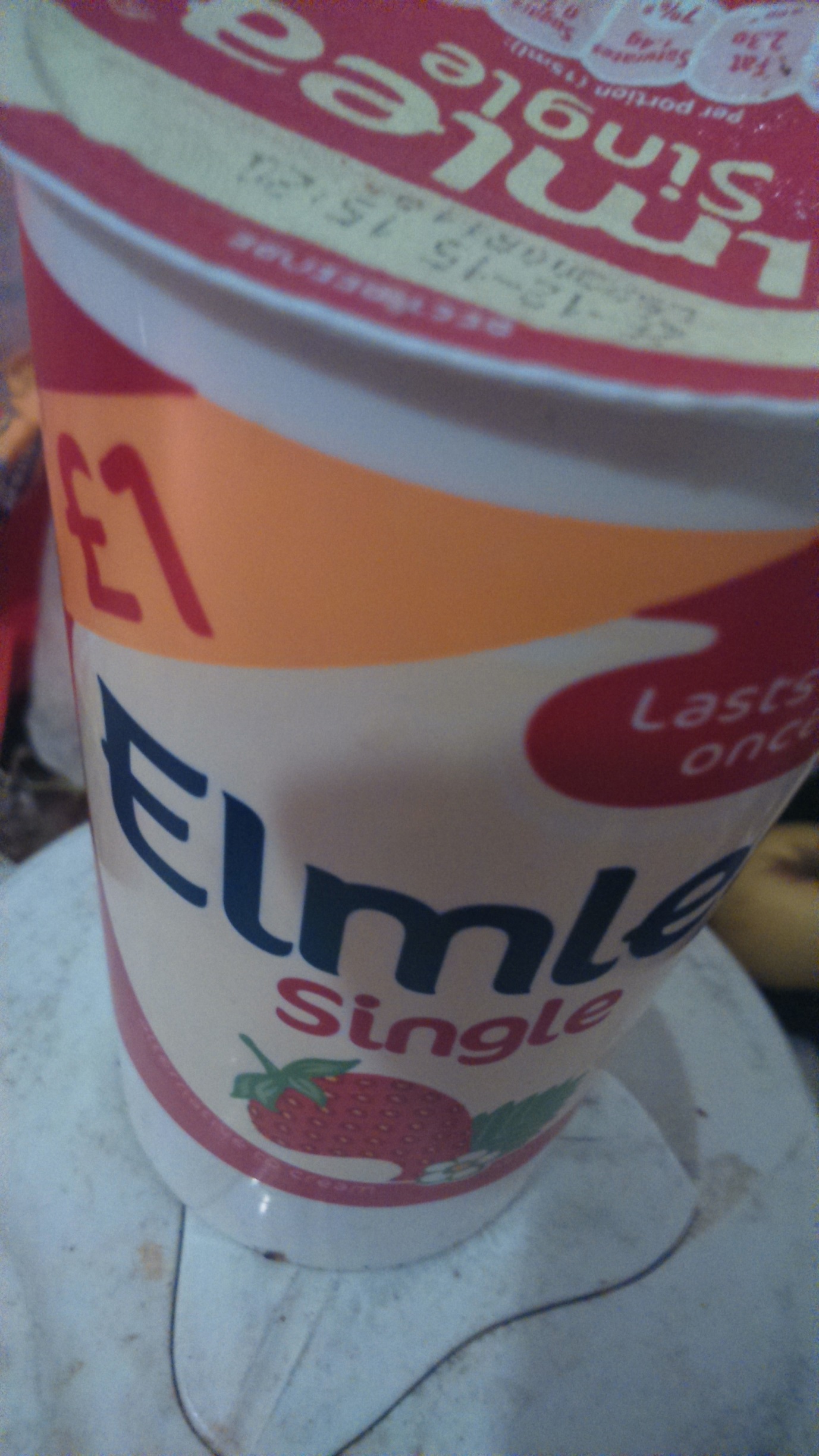 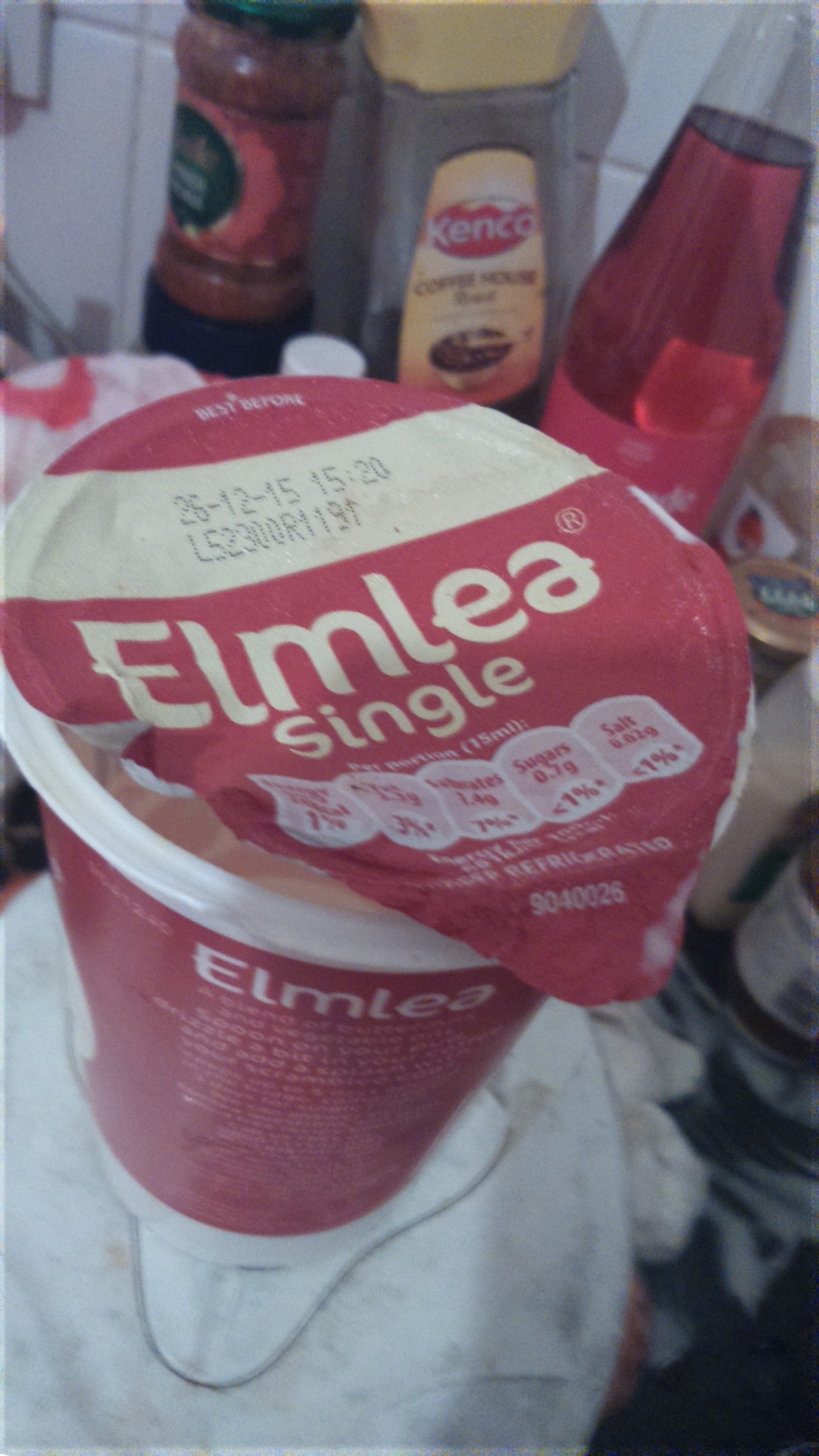 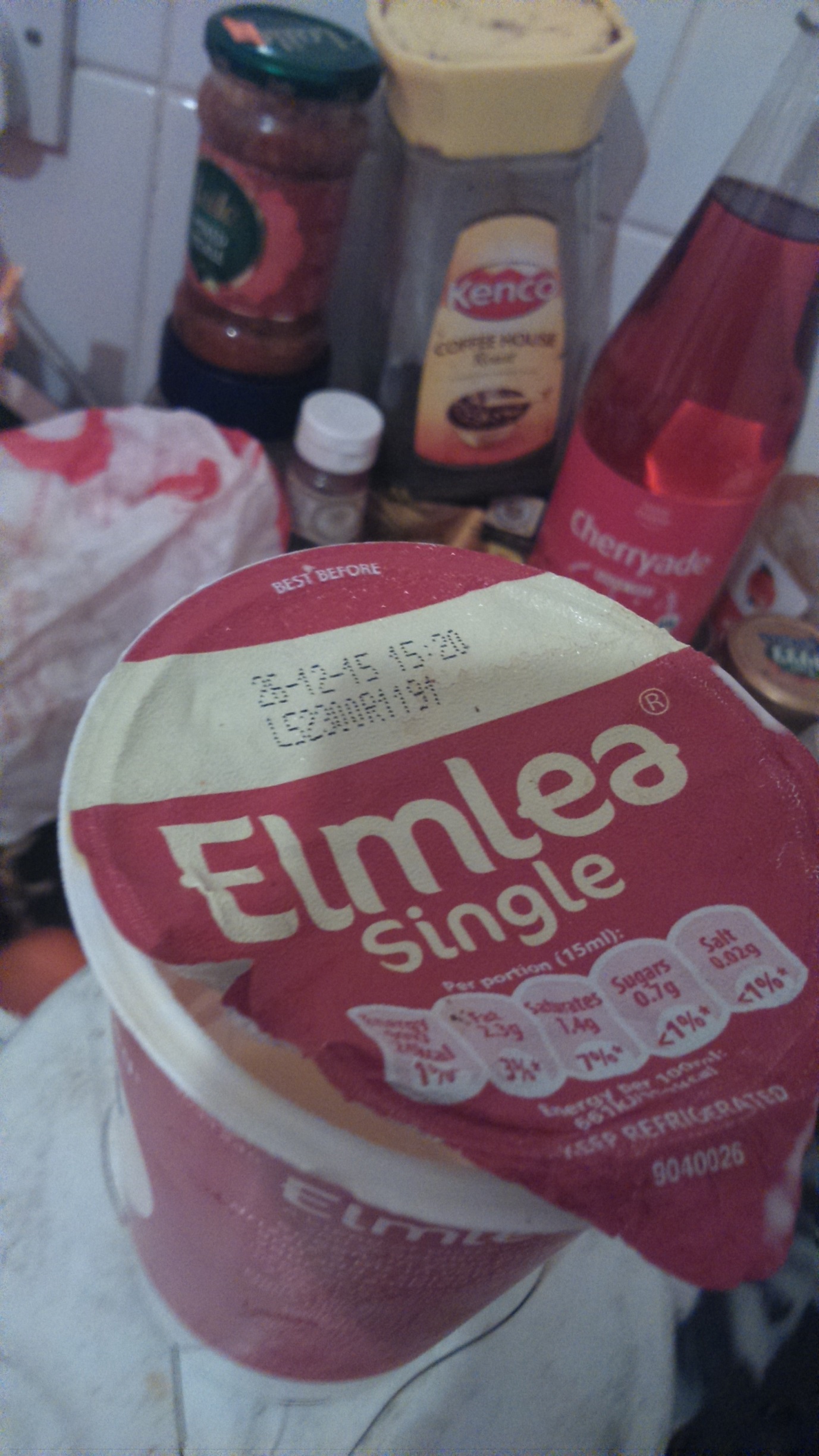 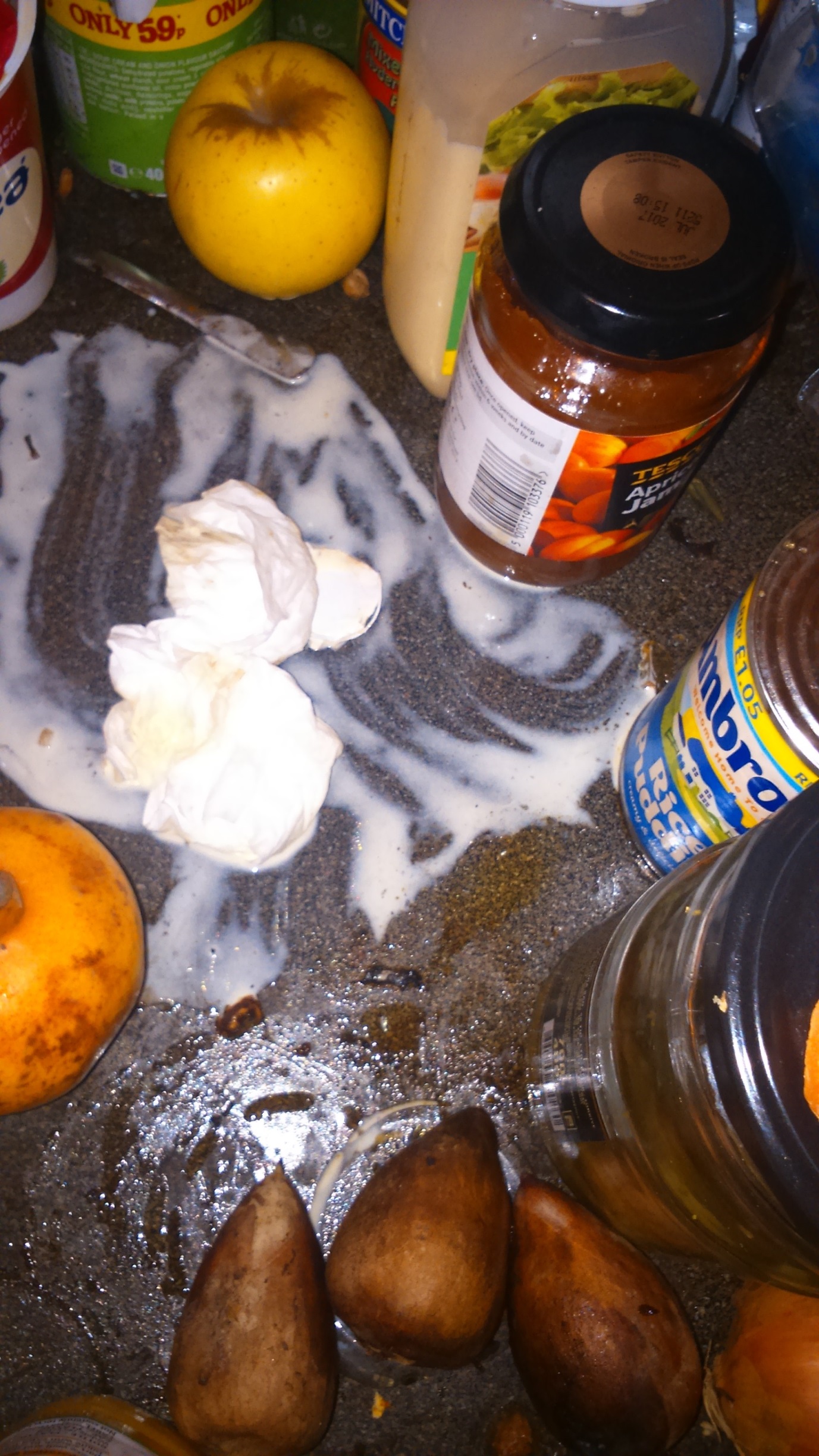 